ГРАЖДАНИН ПОСЛЕ УВОЛЬНЕНИЯ С ГОСУДАРСТВЕННОЙ ИЛИ МУНИЦИПАЛЬНОЙ СЛУЖБЫБез согласия соответствующей комиссии по соблюдению требований к служебному поведению и урегулирова-нию конфликта интересов в течение 2 лет после увольнения:      замещать на условиях трудового дого-вора должности в организации, если отдель-ные функции государственного, муниципаль-ного (административного) управления дан-ной организацией входили в его должност-ные (служебные) обязанности;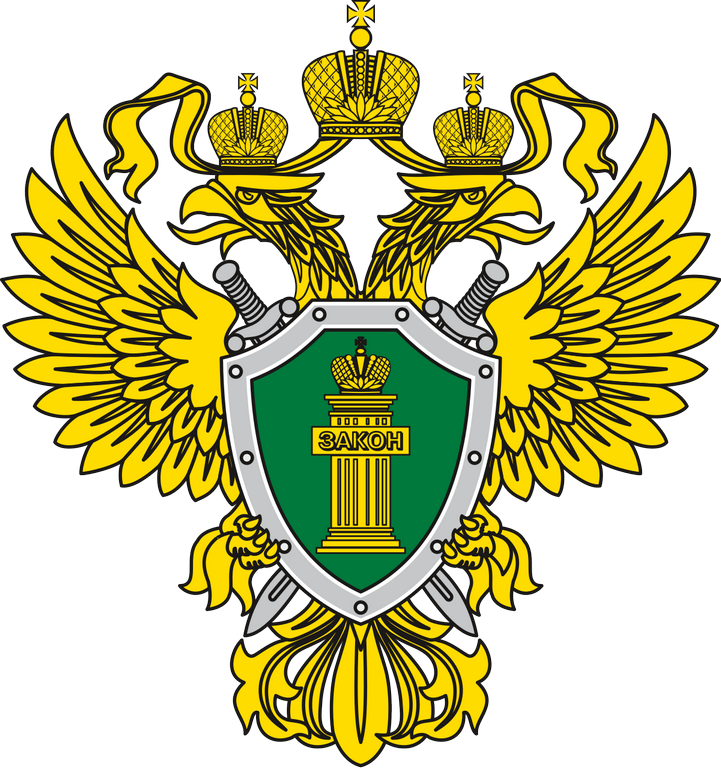       выполнять в организации работы (ока-зывать организации услуги) в течение месяца стоимостью более 100 тысяч рублей на ус-ловиях гражданско-правового договора (гражданско-правовых договоров), если от-дельные функции государственного, муници-пального (административного) управления данной организацией входили в его долж-ностные (служебные) обязанности;Разглашать или использовать в инте-ресах организации либо физических лиц сведения конфиденциального характера или служебную информацию, ставшие ему известными в связи с исполнением должностных обязанностей.ГРАЖДАНИН ПОСЛЕУВОЛЬНЕНИЯС ГОСУДАРСТВЕННОЙИЛИ МУНИЦИПАЛЬНОЙ СЛУЖБЫВ течение 2 лет после увольнения сообщать работодателю сведения о последнем месте своей службы при заключении с ним тру-довых или гражданско-правовых договоров на выполнение работ (оказание услуг). Обязанность информирования работодате-ля о последнем месте службы распространя- ется на все случаи замещения на условиях трудового договора должности в организа-ции и (или) выполнения в организации рабо-ты (оказания организации услуг) в течение месяца стоимостью более 100 тысяч рублей на условиях гражданско-правового договора вне зависимости от того, входили или нет от-дельные функции государственного, муници-пального (административного) управления данной организацией в должностные (слу-жебные) обязанности по замещаемой граж-данином ранее должности гражданской (муниципальной) службы;  одновременно гражданину рекомендуется уведомить работодателя о его обязанности сообщить в 10-дневный срок представителю нанимателя по последнему месту службы гражданина о заключении с ним соответствующего договора.РЕШЕНИЕ ГРАЖДАНИНА ОБ ОБРАЩЕНИИ В КОМИССИЮ ПО СОБЛЮДЕНИЮ ТРЕБОВАНИЙ К СЛУЖЕБНОМУ ПОВЕДЕНИЮИ УРЕГУЛИРОВАНИЮ КОНФЛИКТА ИНТЕРЕСОВ   Принятие решения о необходимости по-лучения согласия комиссии является обязан-ностью гражданина (бывшего гражданского или муниципального служащего).   В связи с этим гражданин при определении необходимости получения согласия комиссии должен самостоятельно оценить должност-ные (служебные) обязанности на предмет взаимодействия с организацией и принять решение об осуществлении либо неосуществ-лении им в отношении данной организации отдельных функций государственного или му-ниципального управления.Гражданин, замещавший должность гражданской (муниципальной) службы, обязан письменно обратиться в комиссию по последнему месту службы за получением согласия на трудоустройство                   ИЛИНЕ ВПРАВЕОБЯЗАНВНИМАНИЕ!ВНИМАНИЕ!ДОТРУДОУСТРОЙСТВА НА НОВОЕ МЕСТО РАБОТЫДОЗАКЛЮЧЕНИЯ ГРАЖДАНСКО-ПРАВОВОГО ДОГОВОРА НА ВЫПОЛНЕНИЕ РАБОТ (ОКАЗАНИЕ УСЛУГ)